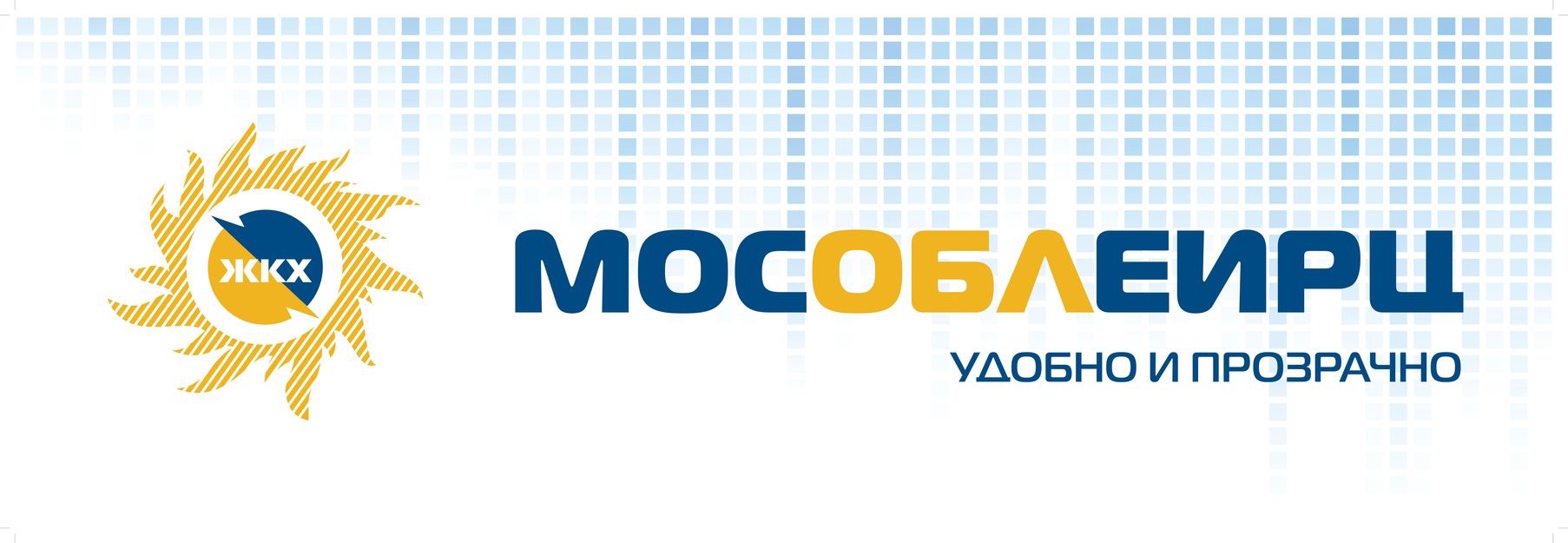 Как читать Единый платежный документЕдиный платежный документ (ЕПД) – квитанция, где отражены счета за услуги разных организаций сферы ЖКХ: управляющих компаний, Фонда капитального ремонта Московской области, поставщиков ресурсов и услуг. Формат ЕПД утвержден постановлением Правительства Московской области №679/30 в 2016 году. Документ позволяет потребителям видеть, какие услуги и в каком объеме оказаны, по каким тарифам и нормативам проведены начисления, из чего складывается итоговая сумма к оплате.Начисления формируются на основании данных управляющих и ресурсоснабжающих организаций, установленных тарифов и нормативов, а также объемов потребленных услуг.В ЕПД включены начисления за жилищно-коммунальные услуги, а также взносы на капитальный ремонт. Данные по текущим начислениям по всем видам услуг, произведенным оплатам и перерасчетам представлены в виде таблицы из 11 граф.В графе 1 перечислены виды услуг, предоставляемые управляющей компанией (водоотведение, отопление, электроснабжение и т.д.).Графа 2 отражает объем потребленной услуги.Графа 3 содержит единицы измерения (кВт*ч, куб.м. и тд.).Графа 4 содержит тарифы (утверждаются Комитетом по ценам и тарифам Московской области).Графа 5 отражает сумму, начисленную за предоставленные жилищно-коммунальные услуги в текущем месяце.Графа 6 информирует о размере повышающего коэффициента (в случае его применения). В 2019 году коэффициент составляет 1,5.Графа 7 показывает размер превышения платы, рассчитанной с применением повышающего коэффициента над размером платы. Повышающий коэффициент может применяться по распоряжению управляющей или ресурсоснабжающей организации в случае, если жилое помещение не оборудовано приборами учета, при наличии такой возможности, или если приборы учёта вышли за срок межповерочного интервала.Графа 8 содержит данные о перерасчетах и доначислениях за ЖКУ. Например, абонент не передал показания приборов учета электроэнергии и воды. В таком случае в течение трех месяцев плата будет начислена исходя из среднего объема потребления услуги по показаниям приборов учета. Начиная с четвертого месяца плата будет начисляться исходя из нормативов потребления и тарифов. Если затем гражданин передал показания приборов учета за прошлый период, графа 6 ЕПД отразит соответствующие изменения.В графе 9 «Задолженность/Переплата (-) на начало периода» видно состояние оплаты каждой услуги. Если есть переплата, то сумма по ней будет обозначена знаком «-». В следующем месяце стоимость данной услуги будет уменьшена на сумму переплаты, и так до того момента, когда переплата станет равна нулю.Графа 10 отражает сумму, которую плательщик внес за оплату ЖКУ в предыдущем месяце (независимо от того, какой период оплачен).Графа 11 «Итого к оплате» отражает сумму, подлежащую к оплате за текущий период, с учетом произведенных перерасчетов и доначислений по статьям услуг и произведенной оплаты.Служба  корпоративных коммуникаций МосОблЕИРЦ